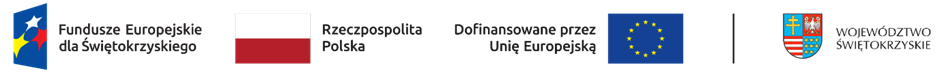 Załącznik nr 1 do REGULAMINU REKRUTACJI I UCZESTNICTWA w jednodniowych szkoleniach w zakresie udzielania pierwszej pomocy przedmedycznej osobom starszymFORMULARZ ZGŁOSZENIOWY do udziału w jednodniowych szkoleniach w zakresie udzielania pierwszej pomocy przedmedycznej osobom starszym w związku z realizacją projektu pn.: „Tworzenie Lokalnych Systemów Wsparcia dla Seniorów”.Projekt jest realizowany przez Województwo Świętokrzyskie w ramach programu regionalnego Fundusze Europejskie dla Świętokrzyskiego 2021-2027 współfinansowanego ze środków Europejskiego Funduszu Społecznego Plus, Priorytet 9 Usługi społeczne i zdrowotne, Działania 9.4 Zwiększenie dostępności usług społecznych i zdrowotnych. DANE OSOBY ZGŁOSZONEJ DO UDZIAŁU W SZKOLENIU:	Oświadczam, że jestem/nie jestem* pracownikiem świadczącym usługi w całodobowych instytucjach pomocy społecznej np. (DPS, ŚDS)-----------------------*Niepotrzebne skreślić………………………………….(imię i nazwisko)OŚWIADCZENIEOświadczam, że zapoznałam/em się z REGULAMINEM REKRUTACJI I UCZESTNICTWA 
w jednodniowych szkoleniach w zakresie udzielania pierwszej pomocy przedmedycznej organizowanych 
w ramach projektu „Tworzenie Lokalnych Systemów Wsparcia dla Seniorów”  współfinansowanego ze środków Unii Europejskiej w ramach programu regionalnego Fundusze Europejskie dla Świętokrzyskiego 2021 -2027, Priorytetu 9. Usługi społeczne i zdrowotne, Działania 9.4, Zwiększenie dostępności do usług społecznych i zdrowotnych. oraz akceptuję jego postanowienia.Oświadczam, że na dzień przystąpienia do projektu „Tworzenie Lokalnych Systemów Wsparcia dla Seniorów”, spełniam wymogi kwalifikacyjne do projektu.Oświadczam, że zostałam/em poinformowana/y, że projekt jest finansowany ze środków Europejskiego Funduszu Społecznego Plus.Zapoznałem /łam się z KLAUZULĄ INFORMACYJNĄ RODO i wyrażam zgodę na realizację jej zapisów:Zgodnie z art. 13 i 14 (jeśli dane podaje opiekun prawny seniora) Rozporządzenia Parlamentu Europejskiego i Rady (UE) 2016/679 z dnia 27 kwietnia 2016 r. w sprawie ochrony osób fizycznych w związku z przetwarzaniem danych osobowych i w sprawie swobodnego przepływu takich danych oraz uchylenia dyrektywy 95/46/WE (ogólne rozporządzenie o ochronie danych) (Dz. U. UE. L. z 2016 r. Nr 119, str. 1 z późn. zm.), zwanego dalej: „RODO”, informuje się, że: Administratorem Pani/Pana danych osobowych jest Zarząd Województwa Świętokrzyskiego 
z siedzibą w Kielcach, al. IX Wieków Kielc 3, 25-516 Kielce, tel: 41 395-10-00, fax: 41 344 52 65, 
e-mail: urzad.marszalkowski@sejmik.kielce.pl, Ponadto, informuje się, że minister właściwy ds. rozwoju regionalnego występuje w roli administratora i gestora systemu CST2021 odpowiedzialnego za administrowanie CST2021 na poziomie aplikacyjnym.Wyznaczono Inspektora Ochrony Danych, z którym można się skontaktować we wszystkich sprawach dotyczących przetwarzania Pani/Pana danych osobowych oraz korzystania z praw związanych z przetwarzaniem Pani/Pana danych osobowych e-mailem: iod@sejmik.kielce.pl lub pisemnie na adres: Inspektor Ochrony Danych, Urząd Marszałkowski Województwa Świętokrzyskiego w Kielcach, al. IX Wieków Kielc 3, 25-516 Kielce.Pani/Pana dane osobowe będą przetwarzane w celu: - przeprowadzenia rekrutacji do ww. projektu, monitorowania, sprawozdawczości, komunikacji, publikacji, ewaluacji, zarządzania finansowego, weryfikacji i audytów, w stosownych przypadkach, do celów określenia kwalifikowalności uczestników związanych z realizacją programu regionalnego Fundusze Europejskie dla Świętokrzyskiego 2021-2027, - archiwizacji dokumentacji.Przetwarzanie Pani/Pana danych osobowych jest niezbędne do wypełnienia obowiązków prawnych ciążących na Administratorze (art. 6 ust. 1 lit. c, art. 9 ust.2 lit. g RODO) wynikających z:w zakresie Pani/Pana wizerunku – na podstawie art. 6 ust. 1 lit. a RODO, tj. wyrażonej przez Panią/Pana zgody na jego przetwarzanie;b)	w zakresie innych danych osobowych niż wizerunek:•	Rozporządzenia Parlamentu Europejskiego i Rady (UE) 2021/1060 z dnia 24 czerwca 2021 r. ustanawiające wspólne przepisy dotyczące Europejskiego Funduszu Rozwoju Regionalnego, Europejskiego Funduszu Społecznego Plus, Funduszu Spójności, Funduszu na rzecz Sprawiedliwej Transformacji i Europejskiego Funduszu Morskiego, Rybackiego 
i Akwakultury, a także przepisy finansowe na potrzeby tych funduszy oraz na potrzeby Funduszu Azylu, Migracji i Integracji, Funduszu Bezpieczeństwa Wewnętrznego i Instrumentu Wsparcia Finansowego na rzecz Zarządzania Granicami i Polityki Wizowej (Dz. U. UE. L.z 2021 r. Nr 231, str. 159 z późn. zm.);•	Rozporządzenie Parlamentu Europejskiego i Rady (UE) 2021/1057 z dnia 24 czerwca 2021 r. ustanawiające Europejski Fundusz Społeczny Plus (EFS+) oraz uchylające rozporządzenie (UE) nr 1296/2013 (Dz. U. UE. L. z 2021 r. Nr 231, str. 21 z późn. zm.);•	Ustawa z dnia 28 kwietnia 2022 r. o zasadach realizacji zadań finansowanych ze środków europejskich w perspektywie finansowej 2021-2027 (Dz. U. poz. 1079);•	Ustawa z dnia 27 sierpnia 2009 r. o finansach publicznych (t.j. Dz. U. z 2023 r. poz. 1270 
z późn. zm.); •	Ustawa z dnia 14 lipca 1983 r. o narodowym zasobie archiwalnym i archiwach (t.j. Dz. U. 
z 2020 r. poz. 164 z późn. zm.).Zakres Pani/Pana danych osobowych, które może przetwarzać Administrator wynika z art. 87 ust. 2 i ust. 3 ustawy z dnia 28 kwietnia 2022 r. o zasadach realizacji zadań finansowanych ze środków europejskich w perspektywie finansowej 2021-2027. Pani/Pana dane osobowe mogą zostać ujawnione m.in. innym podmiotom na podstawie przepisów prawa, w szczególności podmiotom, o którym mowa w art. 87 i 89 ustawy z dnia 28 kwietnia 2022 r. o zasadach realizacji zadań finansowanych ze środków europejskich w perspektywie finansowej 2021-2027, organom Komisji Europejskiej, podmiotom upoważnionym przez Administratora 
w tym pracownikom i współpracownikom Administratora, podmiotom wykonującym zadania publiczne lub działające na zlecenie organów władzy publicznej, w zakresie i w celach, które wynikają z przepisów prawa, podmiotom, które wykonują usługi związane z obsługą i rozwojem systemów teleinformatycznych, a także zapewnieniem łączności, np. dostawcom rozwiązań IT 
i operatorom telekomunikacyjnym, operatorom pocztowym lub kurierskim. Ponadto, w zakresie stanowiącym informację publiczną, Pani/Pana dane osobowe mogą być ujawniane każdemu zainteresowanemu taką informacją lub publikowane w BIP Urzędu Marszałkowskiego Województwa Świętokrzyskiego w Kielcach. Pani/Pana dane osobowe będą przetwarzane przez okres niezbędny do realizacji ww. celów będą przechowywane do czasu rozliczenia programu regionalnego Fundusze Europejskie dla Świętokrzyskiego 2021-2027 oraz zakończenia archiwizowania dokumentacji zgodnie z właściwymi przepisami prawa. Pani/Pana dane osobowe nie będą przekazywane do Państwa trzeciego, ani do organizacji międzynarodowej. Jeśli podstawą przetwarzania Pani/Pana danych osobowych są: art. 6 ust. 1 lit.a i lit. c, art. 9 ust. 2 lit. g RODO, posiada Pani/Pan prawo dostępu do treści danych osobowych. i uzyskania ich kopii (art. 15 RODO), prawo do sprostowania danych (art. 16 RODO), prawo do ograniczenia przetwarzania (art. 18 RODO). Jeżeli podstawą przetwarzania Pani/Pana danych osobowych jest art. 6 ust. 1 lit. a RODO, posiada Pani/Pan prawo do usunięcia danych („prawo do bycia zapomnianym”), z zastrzeżeniem wyjątków wynikających z tego przepisu prawa (art. 17 RODO) oraz prawo do przenoszenia danych (art. 20 RODO). Ma Pani/Pan prawo do wniesienia skargi z art. 77 RODO do organu nadzorczego, tj. Prezesa Urzędu Ochrony Danych Osobowych z siedzibą w Warszawie, ul. Stawki 2, 00-193 Warszawa, gdy uzna Pani/Pan, że przetwarzanie danych osobowych Pani/Pana dotyczących narusza przepisy RODO.Pani/Pana dane osobowe mogą zostać przekazane Administratorowi przez Panią/Pana lub pośrednio przez Partnera oraz instytucje i podmioty zaangażowane w realizację Projektu. Podanie danych osobowych (innych niż wizerunek) jest warunkiem niezbędnym, a ich niepodanie skutkuje brakiem możliwości realizacji ww. celów. Natomiast podanie danych osobowych (wizerunku) jest warunkiem dobrowolnym w celach informacji i promocji Projektu.Pani/Pana dane nie będą podlegać zautomatyzowanemu podejmowaniu decyzji, w tym również profilowaniu, o którym mowa w art. 22 ust. 1 i 4 RODO.Wyrażam zgodę na przekazywanie informacji drogą telefoniczną i/lub elektroniczną (e-mail) 
w ramach organizowanego wsparcia.Wyrażam zgodę na wykorzystywanie i rozpowszechnianie mojego wizerunku przez Lidera i Partnerów projektu dla celów promocyjnych związanych z realizacją projektu „Tworzenie Lokalnych Systemów Wsparcia dla Seniorów”. Wyrażenie zgody jest jednoznaczne z tym, iż fotografie, filmy lub nagrania wykonane w czasie realizacji projektu mogą zostać umieszczone na stronie internetowej Lidera oraz Partnerów projektu  lub innych przez nich zarządzanych oraz wykorzystane w materiałach promocyjnych, także rozpowszechniane w tym celu za pomocą mediów tradycyjnych i elektronicznych. Zostałam/em poinformowana/y o możliwość w każdej chwili pisemnego wycofania zgody.Oświadczam, iż wszystkie podane w formularzu dane odpowiadają stanowi faktycznemu i są prawdziwe.Wyrażam zgodę na przekazywanie informacji drogą telefoniczną lub elektroniczną (e-mail) 
o organizowanych działaniach projektowych.……………………….      ………………………………………                                                                                                                      Data                                Podpis uczestnikaWypełnia Partner projektuDane Realizatora: ……………………………………….………………………….                                                                        ……….…………………………………………..(data złożenia formularza)                                                              (imię i nazwisko Gminnego Koordynatora ds. LSWS) Formularz zgłoszeniowy wypełniony drukowanymi literami i podpisany należy złożyć u Partnera Projektu właściwego ze względu na miejsce zamieszkania osoby zgłaszającej się na szkolenie.Preferowany termin szkolenia□ dni robocze (poniedziałek-piątek)□ sobotaIMIĘ I NAZWISKOIMIĘ I NAZWISKOTELEFON KONTAKTOWY (stacjonarny lub komórkowy), E-MAILADRES ZAMIESZKANIAADRES ZAMIESZKANIASPECJALNE POTRZEBY WYNIKAJĄCE Z NIEPEŁNOSPRAWNOŚCI SPECJALNE POTRZEBY WYNIKAJĄCE Z NIEPEŁNOSPRAWNOŚCI SPECJALNE POTRZEBY WYNIKAJĄCE Z NIEPEŁNOSPRAWNOŚCI SPECJALNE POTRZEBY WYNIKAJĄCE Z NIEPEŁNOSPRAWNOŚCI Przestrzeń dostosowana do niepełnosprawności ruchowych□ TAK	□ NIE□ TAK	□ NIEAlternatywne formy materiałów szkoleniowych□ TAK	□ NIE□ TAK	□ NIEZapewnienie systemu wspomagającego słyszenie□ TAK	□ NIE□ TAK	□ NIETłumacz języka migowego□ TAK	□ NIE□ TAK	□ NIEInne…SPECJALNE POTRZEBY ŻYWIENIOWESPECJALNE POTRZEBY ŻYWIENIOWESPECJALNE POTRZEBY ŻYWIENIOWEWyżywienie np.: Tradycyjne/Wegetariańskie/inne…Wyżywienie np.: Tradycyjne/Wegetariańskie/inne…Jakie………Jakie………KRYTERIA FORMALNEKRYTERIA FORMALNEzamieszkuje/pracuje na terenie woj. świętokrzyskiegozamieszkuje/pracuje na terenie woj. świętokrzyskiego□ TAK	□ NIE□ TAK	□ NIEKRYTERIA PREMIUJĄCEKRYTERIA PREMIUJĄCEpracownicy zatrudnieni w podmiotach /instytucjachpracownicy zatrudnieni w podmiotach /instytucjach□ TAK	□ NIE□ TAK	□ NIE